FYZIKA 7.ročník 15.4.Pokus se zvukem. Vyrob si domácí telefon. Potřebuješ 2 kelímky třeba od jogurtu, provázek.Do dna kelímků udělej dírku, třeba ostrými nůžkami (popros o pomoc rodiče, jde to trochu ztuha), provlékni provázek a udělej uzel, tak aby byl uzel v kelímku. Podívej se na fotky v příloze. Pak už můžeš s někým "telefonovat". Jenom musí být provázek napnutý. Napište jak se pokus podařil:) jestli chceš pošli i fotku.Přeji pěkné hovory:)Marta Olivová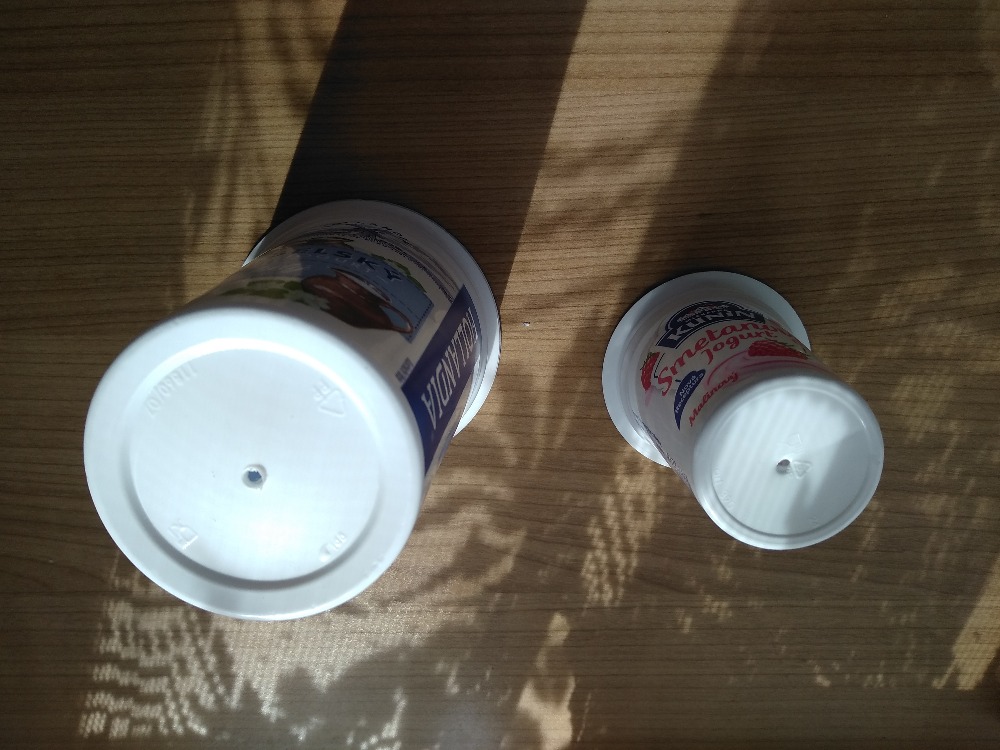 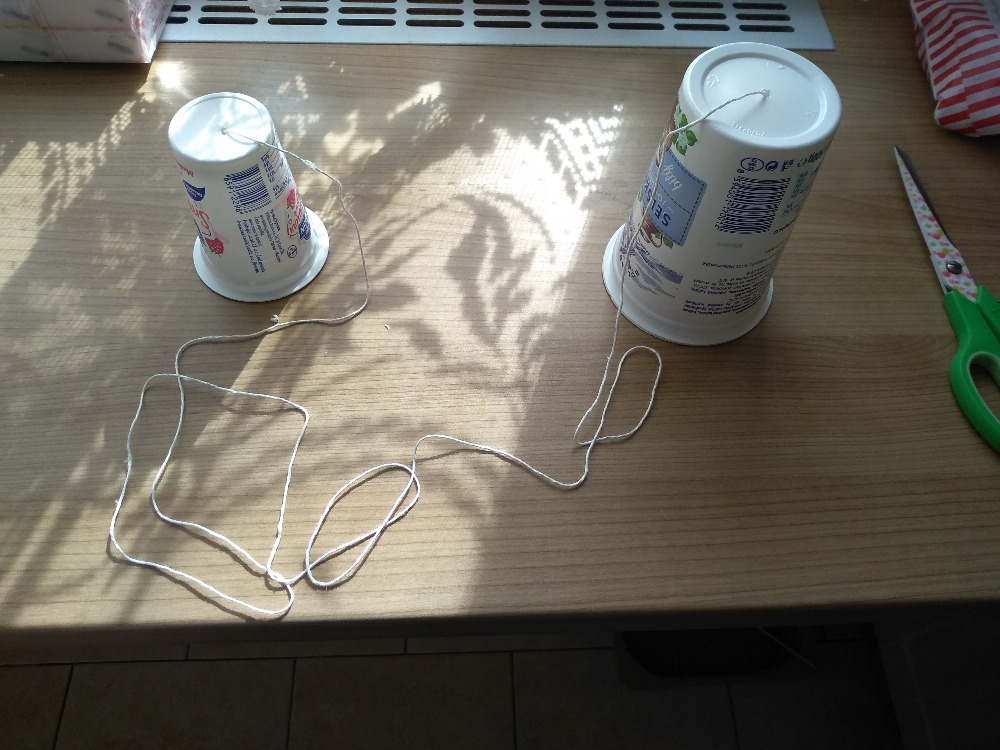 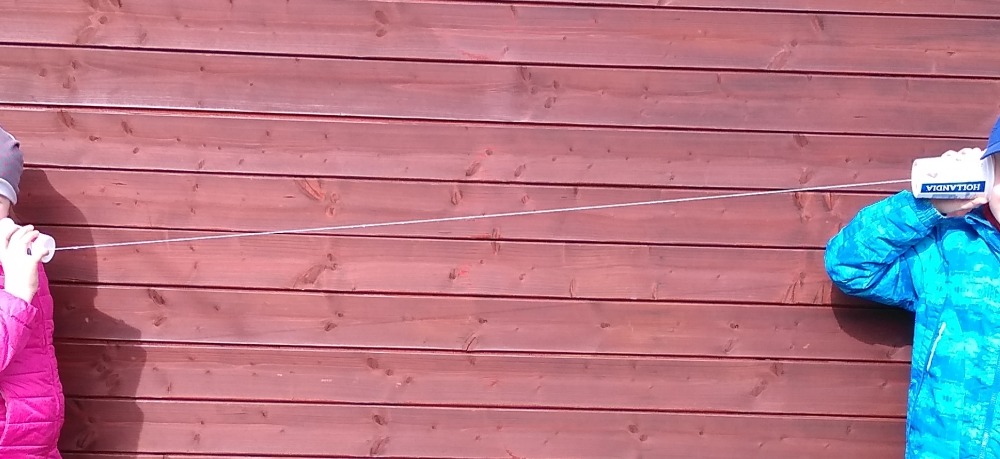 